ГАННІВСЬКА ЗАГАЛЬНООСВІТНЯ ШКОЛА І-ІІІ СТУПЕНІВПЕТРІВСЬКОЇ СЕЛИЩНОЇ РАДИ ОЛЕКСАНДРІЙСЬКОГО РАЙОНУКІРОВОГРАДСЬКОЇ ОБЛАСТІНАКАЗвід 29 жовтня 2021 року                                                                                № 176с. ГаннівкаПро участь у І етапі Всеукраїнському конкурсішколярів «Вчимося за повідувати – V етапі»    На виконання наказу начальника відділу освіти Петрівської селищної ради Олександрійського району Кіровоградської області від 18 жовтня  2021 року № 143 «Про проведення І етапу Всеукраїнського конкурсу для  школярів «Вчимося за повідувати – V етапі» НАКАЗУЮ:1. Заступнику директора з навчально-виховної роботи Ганнівської загальноосвітньої школи І-ІІІ ступенів ОСАДЕНКО Н.М., заступнику завідувача з навчально-виховної роботи Володимирівської загальноосвітньої школи І-ІІ ступенів, філії Ганнівської загальноосвітньої школи І-ІІІ ступенів ПОГОРЄЛІЙ Т.М., заступнику завідувача з навчально-виховної роботи Іскрівської загальноосвітньої школи І-ІІІ ступенів, філії Ганнівської загальноосвітньої школи І-ІІІ ступенів БОНДАРЄВІЙ Н.П.:1) забезпечити участь школярів та учнівську молодь у конкурсі;2) до 05 листопада 2021 року подати конкурсні матеріали до комунального закладу «Петрівський центр дитячої та юнацької творчості» відповідно до Умов (додаток).2. Контроль за виконанням даного наказу покласти на заступника директора з навчально-виховної роботи Ганнівської загальноосвітньої школи І-ІІІ ступенів СОЛОМКУ Т.В., завідувача Володимирівської загальноосвітньої школи І-ІІ ступенів, філії Ганнівської загальноосвітньої школи І-ІІІ ступенів МІЩЕНКО М. І., на завідувача Іскрівської загальноосвітньої школи І-ІІІ ступенів, філії Ганнівської загальноосвітньої школи І-ІІІ ступенів ЯНИШИНА В.М. Директор школи                                                                                          О.КанівецьЗ наказом ознайомлені:                                                                          Н.ОсадченкоТ.СоломкаВ.ЯнишинМ.МіщенкоТ.ПогорєлаН.Бондарєва                                                                                              Додаток до наказу начальника відділу освіти Петрівської селищної радивід 18.10.2021 року № 143УМОВИпроведення першого етапу Всеукраїнського конкурсушколярів та учнівської молоді «Вчимося заповідувати – V етап»І. Загальні положенняЗбереження біологічного і ландшафтного різноманіття в Україні та світі є одним із пріоритетних напрямів природоохоронної діяльності. В Україні існує низка територій та об’єктів природоохоронного фонду. Особливе місце належить ботанічним пам’яткам природи місцевого або загальнодержавного значення, що охороняють стародавні дерева. Це дерева, які досягли віку понад 400-500 років і можуть вважатися довгожителями, ветеранами, стародавніми або прадавніми. Стародавні дерева є пам’ятками історії, культури, живими свідками минулих століть, мають велику естетичну і символічну цінність, що викликають у людей почуття натхнення та захоплення, є джерелом душевного збагачення і патріотичного виховання дітей, молоді та дорослих.З метою пошуку та заповідання стародавніх дерев, створення їхньогореєстру, виконання завдання з подальшого розвитку національної екологічної мережі та з метою втілення Конвенції збереження біологічного різноманіття в Україні, Національний еколого-натуралістичний центр учнівської молоді Міністерства освіти і науки України за сприяння та підтримки Департаменту заповідної справи Міністерства екології та природних ресурсів України, Українського товариства охорони природи, Асоціації природоохоронних територій України, Національного природного парку «Голосіївський» продовжує щорічний Всеукраїнський конкурс «Вчимося заповідувати»ІІ. Мета та основне завдання конкурсуОсновна мета конкурсу:• залучення молоді до роботи зі збереження фіторізноманіття в рамкахВсеєвропейської Стратегії збереження біологічного і ландшафтногорізноманіття, Закону України «Про рослинний світ» від 09.04.1999 No 591-XIV(редакція від18.11.2012);• активізація природоохоронної роботи через різні форми еколого-краєзнавчої діяльності;• проведення учнями пошукової роботи з находження стародавніх дерев,оцінки їхнього стану та охорони від антропогенного навантаження;• виховання екологічної, природоохоронної свідомості;• формування екологічного світогляду, екологічної компетентності тазасад раціонального природокористування.Завдання V етапу конкурсу:1. Виявлення та опис стародавніх дерев на території своєї місцевості.2. Дослідження та оцінка стану дерев, лікування та догляд за ними.3. Підготовка документації до заповідання стародавніх дерев.4. Встановлення основних факторів антропогенного впливу на досліджені дерева.5. Просвітницька робота молоді щодо значення та збереження стародавніх дерев.КРИТЕРІЇ ВИБОРУ ДЕРЕВ ДЛЯ ЗАПОВІДАННЯ1. Заповіданню підлягають дерева віком більше 100 років (віквизначаєтьсяза обхватом стовбура): дуби, тополі, платани і верби, котрі маютьобхватстовбура більше 4,00 м на відстані 1,30 м від землі; тиси, оливи, ялиці,фісташки, суничник, що мають обхват стовбура більше 2,00 м; а також всі іншідерева, що мають обхват стовбура більше 3,00 м.2. Дерева-пам’ятки історії, культури, живі свідки минулих століть.3. Дерева, котрі мають велику естетичну і символічну цінність.4. Дерева, які є улюбленим місцем відвідування туристів.5. Дерева, котрі посадили видатні люди.6. Дерева, які є улюбленим місцем відпочинку та натхнення знаменитихлюдей.7. Дерева, які мають свою внутрішню цінність і важливі самі по собі.8. Дерева, які мають значення у патріотичному вихованні і пов’язанізвидатними подіями.9. Композиції декількох вікових дерев різних порід.10. Дерева, котрі мають помешкання різних тварин та птахів.     Для заповідання дерева потрібно підготувати наукове обґрунтування,клопотання, фотографію дерева і передати ці документи в обласне управлінняекології. Коли дерево отримає охоронний статус, потрібно добитися, щоб вонобуло огороджено і біля нього було поставлено охоронний знак.ІІІ. Учасники конкурсуДо участі в конкурсі залучаються заклади загальної середньої тапозашкільної освіти, творчі учнівські об’єднання, дитячі громадські екологічніорганізації.ІV. Керівництво конкурсомКерівництво конкурсом «Вчимося заповідувати – V етап», підведенняпідсумків та визначення переможців здійснює оргкомітет та конкурсна комісія центру дитячої та юнацької творчості.V. Критерії відбору переможцівПредставлені на конкурс матеріали мають вміщувати: відомості про колектив-учасник конкурсу, сферу його діяльності; інформацію про проведені експедиції, походи щодо пошукустародавніх дерев; опис стародавнього дерева та території, де воно знайдено здеталізацією на мапі; документацію про роботу з заповідання виявленого об’єкту(принаявності показників); фото- або відеоматеріали, які підтверджують факти порушеньприродоохоронного законодавства (при наявності таких); звіти про масово-агітаційну та просвітницьку роботу згромадськістю,місцевою владою, засобами масової інформації щодо значеннястародавніх дерев (проведення тематичних занять, лекцій, бесід, виданнябуклетів, листівок,плакатів, здійснення виступів у пресі, радіо, по телебаченнютощо).VІ. Порядок підведення підсумків та нагородження переможцівУчасники конкурсу за наслідками роботи відповідно до змісту завдання оформляють звіти з картами обстежених територій, альбоми, фото- або кінорепортажі або оформляють документацію в іншому вигляді, яка розкриває зміст роботи.Матеріали про участь у конкурсі надсилаються до комунального закладу ЦДЮТ. Термін відправлення матеріалів — до 05 листопада поточного року.Переможці та призери Конкурсу нагороджуються грамотами відділу освіти Петрівської селищної ради.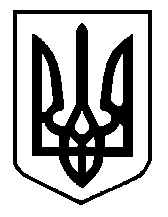 